Частное учреждениедополнительного профессионального образования«Флоренс»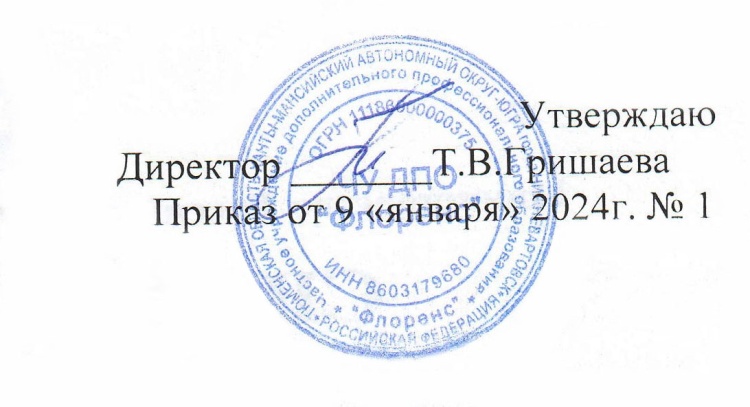                                                                                            Рассмотрено                                                                                                       Педагогическим советом протокол                                                           от 09.01.2024r  № 1 Положение о комиссии по урегулированию споров между участниками образовательных отношенийНижневартовск 2024г.Общие положенияКомиссия по урегулированию споров между участниками образовательных отношений (далее – Комиссия) создается в целях урегулирования разногласий между участниками образовательных отношений по вопросам реализации права на получение дополнительного профессионального образования, применения локальных нормативных актов, регулирующих образовательный процесс, обжалования решений о применении к обучающимся мер дисциплинарного воздействия.Комиссия назначается решением приказом директора Учреждения из равного числа работников частного учреждения дополнительного профессионального образования «Флоренс» (далее - Учреждение), представителей обучающихся. Председателем Комиссии назначается директор Учреждения.В своей деятельности комиссия руководствуется Федеральным законом Российской Федерации от 29 декабря 2012 года № 273-ФЗ «Об образовании в РФ», приказом Министерства образования и науки РФ от 01 июля 2013 года № 499 «Об утверждении порядка организации и осуществления образовательной деятельности по дополнительным профессиональным программам» и настоящим Положением.Комиссия рассматривает:вопросы организации обучения по дополнительным профессиональным образовательным программам;конфликтные ситуации, связанные с проведением итоговой и (или) промежуточной аттестации;ситуации, связанные с зачислением и отчислением на повышение квалификации и профессиональную переподготовку.Полномочия комиссииКомиссия Учреждения имеет право:принимать к рассмотрению заявления любого участника образовательного процесса при несогласии с решением или действием преподавателей, других сотрудников Учреждения, директора;принимать решение по каждому спорному вопросу, относящемуся к ее компетенции; устанавливать сроки для его исполнения;запрашивать дополнительную документацию, материалы для проведения самостоятельного изучения вопроса;рекомендовать, приостанавливать или отменять ранее принятое решение на основании проведенного изучения при согласии конфликтующих сторон;рекомендовать внести изменения в локальные акты Учреждения с целью урегулирования вопросов управления Учреждением и демократизации права обучающихся и сотрудников Учреждения.Обязанности членов комиссииЧлены комиссии по урегулированию споров между участниками образовательных отношений обязаны:принимать активное участие в рассмотрении поданных заявлений;принимать решение по заявленному вопросу открытым голосованием (решение считается принятым, если за него проголосовало большинство членов комиссии при присутствии не менее двух третей ее членов);принимать решение своевременно, если не оговорены дополнительные сроки рассмотрения заявления;предоставлять заявителю решение комиссии в письменной форме, разъяснить порядок его обжалования;присутствовать на всех заседаниях комиссии.Организация деятельности комиссииПериодичность заседаний комиссии устанавливается приказом директора на основании поступивших заявлений участников образовательных отношений.Утверждение членов комиссии и назначение ее председателя оформляются приказом директора. В состав комиссии входят представители преподавательского состава и представители иных сотрудников Учреждения, представители обучающихся.Работа комиссии признается правомочной при наличии кворума не менее 2/3 от числа назначенных членов. Комиссия начинает работу с выборов секретаря, который ведет протокол заседания комиссии.Работа комиссии начинается с доклада председателя о том, какой вопрос подлежит рассмотрению, докладывает заявление (жалобу) заявителя, предлагает порядок рассмотрения спора.После заслушивания доклада председателя комиссии, члены комиссии исследуют дополнительные и представленные материалы, заслушивают мнение всех членов комиссии о достаточности материалов для принятия решения и завершения работы с целью принятия решения либо об отложении заседания.Все протоколы заседания комиссии хранятся в течение 3-х лет.Решение комиссии принимается открытым голосованием простым большинством голосов.Решение комиссии с разъяснением порядка его обжалования выдается заявителю под роспись либо высылается ему почтовым отправлением. Решение Комиссии является обязательным для всех участников образовательных отношений и подлежит исполнению в сроки, предусмотренные указанным решением.Решением комиссии вступает в силу по окончании срока, предусмотренного на его обжалование.